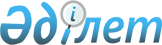 Об утверждении правил оказания жилищной помощи малообеспеченным семьям (гражданам), проживающим в Индерском районе
					
			Утративший силу
			
			
		
					Решение Индерского районного маслихата Атырауской области от 24 декабря 2014 года № 250-V. Зарегистрировано Департаментом юстиции Атырауской области 09 января 2015 года № 3076. Утратило силу решением Индерского районного маслихата Атырауской области от 16 сентября 2015 года № 303-V      Сноска. Утратило силу решением Индерского районного маслихата Атырауской области от 16.09.2015 № 303-V (вступает в силу со дня подписания).



      В соответствии со статьей 6 Закона Республики Казахстан от 23 января 2001 года "О местном государственном управлении и самоуправлении в Республике Казахстан", пунктом 2 статьи 97 Закона Республики Казахстан от 16 апреля 1997 года "О жилищных отношениях", постановлением Правительства Республики Казахстан от 30 декабря 2009 года № 2314 "Об утверждении Правил предоставления жилищной помощи", постановлением Правительства Республики Казахстан от 14 апреля 2009 года № 512 "О некоторых вопросах компенсации повышения тарифов абонентской платы за оказание услуг телекоммуникаций социально защищаемым гражданам", постановлением Правительства Республики Казахстан от 5 марта 2014 года № 185 "Об утверждении стандартов государственных услуг в сфере жилищно-коммунального хозяйства" районный маслихат РЕШИЛ:

      1. 

Утвердить правила оказания жилищной помощи малообеспеченным семьям (гражданам), проживающим в Индерском районе согласно приложению.

      2. 

Контроль за исполнением данного решения возложить на председателя постоянной комиссии районного маслихата по вопросам социальной политики, образования, культуры, здравоохранения, по делам молодежи, правоохранения, депутатской этики (А. Доспаева).

      3. 

Настоящее решение вступает в силу со дня государственной регистрации в органах юстиции, вводится в действие по истечении десяти календарных дней после дня его первого официального опубликования.      Председатель очередной ХХVIІІ

      cессии районного маслихата                 О. Дилмукашева      Секретарь районного маслихата              Б. Сапаров

Приложение 

к решению районного маслихата 

от 24 декабря 2014 года № 250-V

Утверждены 

решением районного маслихата 

от 24 декабря 2014 года № 250-V 

Правила оказания жилищной помощи малообеспеченным семьям (гражданам), проживающим в Индерском районе

      Настоящие Правила оказания жилищной помощи (далее - Правила) разработаны в соответствии с Законом Республики Казахстан от 16 апреля 1997 года "О жилищных отношениях", постановлениями Правительства Республики Казахстан от 5 марта 2014 года № 185 "Об утверждении стандартов государственных услуг в сфере жилищно-коммунального хозяйства", от 30 декабря 2009 года № 2314 "Об утверждении Правил предоставления жилищной помощи", от 14 апреля 2009 года № 512 "О некоторых вопросах компенсации повышения тарифов абонентской платы за оказание услуг телекоммуникаций социально защищаемым гражданам" и определяет размер и порядок оказания жилищной помощи малообеспеченным семьям (гражданам), проживающим в Индерском районе. 

1. Общие положения      1. 

В Правилах используются следующие основные понятия:

      1) 

малообеспеченные семьи (граждане) – лица, которые в соответствии с жилищным законодательством Республики Казахстан имеют право на получение жилищной помощи;

      2) 

орган управления объектом кондоминиума – физическое или юридическое лицо, осуществляющее функции по управлению объектом кондоминиума;

      3) 

услугодатель – государственное учреждение "Отдел занятости и социальных программ Индерского района";

      4) 

услугополучатели - малообеспеченная семья (гражданин), постоянно проживающие в Индерском районе, имеющие право на получение жилищной помощи; 

      5) 

совокупный доход семьи (гражданина) – общая сумма доходов семьи (гражданина) за квартал, предшествующий кварталу обращения за назначением жилищной помощи;

      6) 

расходы на содержание общего имущества объекта кондоминиума – обязательная сумма расходов собственников помещений (квартир) посредством ежемесячных взносов, установленных решением общего собрания, на эксплуатацию и ремонт общего имущества объекта кондоминиума, содержание земельного участка, на приобретение, установку, эксплуатацию и поверку общедомовых приборов учета потребления коммунальных услуг, оплату коммунальных услуг, потребленных на содержание общего имущества объекта кондоминиума, а также на накопление денег на предстоящий в будущем капитальный ремонт общего имущества объекта кондоминиума или отдельных его видов;

      7) 

ЭЦП- электронно цифровая подпись (далее - ЭЦП).



      Сноска. Пункт 1 с изменением, внесенным решением Индерского районного маслихата Атырауской области от 26.03.2015 № 264-V (вводится в действие по истечении десяти календарных дней после дня его первого официального опубликования).

      2. 

Доля предельно - допустимых расходов - отношение предельно - допустимого уровня расходов семьи (гражданина) в месяц на содержание жилого дома (жилого здания), потребления коммунальных услуг и услуг связи в части увеличения абонентской платы за телефон, подключенный к сети телекоммуникаций, арендной платы за пользование жилищем, арендованным местным исполнительным органом в частном жилищном фонде, устанавливается к совокупному доходу семьи (гражданина) в размере пяти процентов.

      3. 

Размер норм расходов на содержание жилых помещении (квартир), потребление коммунальных услуг и услуг связи устанавливается коммунальными предприятиями. 

2. Порядок назначения жилищной помощи      4. 

Перечень документов, необходимых для оказания назначения жилищной помощи при обращении услугополучателя (либо его представителя по доверенности):

      1) 

в центр обслуживания населения:



      заявление по форме согласно приложению 1 к настоящим Правилам;



      документ, удостоверяющий личность услугополучателя (оригинал представляется для идентификации личности услугополучателя);



      документы, подтверждающие доходы семьи, указанные в пунктах 1, 5, 6, 7, подпункте 2) пункта 8 и пункте 10 приложения 2 к настоящим Правилам;



      счета о размерах ежемесячных взносов на содержание жилого дома (жилого здания);



      счета на потребление коммунальных услуг;



      квитанцию-счет за услуги телекоммуникаций или копия договора на оказание услуг связи;



      счет о размере арендной платы за пользование жилищем, арендованным местным исполнительным органом в частном жилищном фонде, предъявленный местным исполнительным органом.

      2) 

на портал - www.egov.kz:



      запрос в форме электронного документа, удостоверенный ЭЦП услугополучателя;



      электронные копии документов, подтверждающих доходы семьи, указанные в пунктах 1,5,6, 7, подпункте 2) пункта 8 и пункте 10 приложения 2 к настоящим Правилам;



      электронную копию счета о размерах ежемесячных взносов на содержание жилого дома (жилого здания);



      электронную копию счета на потребление коммунальных услуг; 



      электронную копию квитанции-счета за услуги телекоммуникаций или копия договора на оказание услуг связи;



      электронную копию счета о размере арендной платы за пользование жилищем, арендованным местным исполнительным органом в частном жилищном фонде, предъявленного местным исполнительным органом.

      5. 

Жилищная помощь предоставляется за счет средств местного бюджета малообеспеченным семьям (гражданам), постоянно проживающим в Индерском районе на оплату:

      1) 

расходов на содержание общего имущества объекта кондоминиума семьям (гражданам), проживающим в приватизированных жилищах или являющимся нанимателями (поднанимателями) жилых помещений (квартир) в государственном жилищном фонде;

      2) 

потребления коммунальных услуг и услуг связи, в части увеличения абонентской платы за телефон, подключенный к сети телекоммуникаций, семьям (гражданам), являющимся собственниками или нанимателями (поднанимателями) жилища;

      3) 

арендной платы за пользование жилищем, арендованным местным исполнительным органом в частном жилищном фонде.



      Расходы малообеспеченных семей (граждан), принимаемые к исчислению жилищной помощи, определяются как сумма расходов по каждому из вышеуказанных направлений.



      Сноска. Пункт 5 с изменением, внесенным решением Индерского районного маслихата Атырауской области от 26.03.2015 № 264-V (вводится в действие по истечении десяти календарных дней после дня его первого официального опубликования).

      6. 

Исчисление совокупного дохода не производится в случае представления заявителем неполных или недостоверных сведений о доходах.

      7. 

Получатель жилищной помощи в десятидневный срок информирует уполномоченный орган об обстоятельствах, которые могут служить основанием для изменения размера жилищной помощи или права на ее получение. 

3. Порядок исчисления совокупного дохода семьи (гражданина), претендующего на получение жилищной помощи      8. 

Порядок исчисления совокупного дохода семьи (гражданина) определяется Правилами исчисления совокупного дохода семьи (гражданина), претендующей на получение жилищной помощи, а также на предоставление жилища из государственного жилищного фонда или жилища, арендованного местным исполнительным органом в частном жилищном фонде, утвержденных приказом Агенства Республики Казахстан по делам строительства и жилищно-коммунального хозяйства от 5 декабря 2011 года № 471. 

4. Порядок финансирования и выплаты жилищного пособия      9. 

Финансирование выплат жилищной помощи малообеспеченным семьям (гражданам) осуществляется в пределах средств, предусмотренных в бюджете района на соответствующий финансовый год.

      10. 

Выплата жилищной помощи осуществляется через банки второго уровня. 

5. Заключительные положения      11. 

Отношения, не урегулированные настоящими Правилами, регулируются в соответствии с действующим законодательством Республики Казахстан.Приложение 1 к Правилам

оказания жилищной помощи

малообеспеченным семьям

(гражданам), проживающим

в Индерском районе  

Заявление о назначении жилищной помощи

      Я ____________________________________________________



      фамилия, имя, отчество (при наличии), год рождения



      являющийся (аяся) собственником (нанимателем) жилья, № удостоверения личности, кем выдан __________________________________.



      Прошу назначить моей семье в количестве ______________ человек,



      проживающей по адресу: _____________________________________________



      жилищную помощь для возмещения затрат по оплате содержания жилища и потребленные жилищно-коммунальные услуги.

      К заявлению прилагаю необходимые документы в количестве _______ штук.



      № лицевого счета _______________, наименование банка _______________.



      Дата "___" _______ 20___ г. Подпись заявителя__________________Приложение 2 к Правилам

оказания жилищной помощи

малообеспеченным семьям

(гражданам), проживающим

в Индерском районе  

Перечень документов, подтверждающих доходы семьи
					© 2012. РГП на ПХВ «Институт законодательства и правовой информации Республики Казахстан» Министерства юстиции Республики Казахстан
				

№Члены семьи заявителя Ф.И.О.Дата рожденияРодственные отношенияСоциальный статус

№ТребованиеФорма предоставления

1Доходы, получаемые в виде оплаты трудаСправка о заработной плате с места работы услугополучателя

2Доходы, получаемые социальными выплатамиПредоставления не требуется, работник ЦОНа получает из соответствующих информационных систем

3Доходы от предпринимательской и других видов деятельностиПредоставления не требуется, работник ЦОНа получает из соответствующих информационных систем

4Доходы в виде алиментов на детей и других иждивенцевПредоставления не требуется, работник ЦОНа получает из соответствующих информационных систем

5От сдачи в аренду и продажи недвижимого имущества и транспортных средствОбъяснительная от услугополучателя в произвольной форме о сдаче в аренду и продаже недвижимого имущества и транспортных средств

6Полученные в виде дарения, наследования недвижимого имущества, транспортных средств и другого имуществаКопия договора купли-продажи

7В виде вознаграждений (интереса) по денежным вкладам и депозитамКопия сберегательных книжек

8Стипендия учащихся1) Для учащихся в высших учебных заведениях предоставления справки не требуется, работник ЦОНа получает из соответствующих информационных систем;

2) Для учащихся в средних учебных заведениях копия справки, подтверждающей доходы от стипендии

9Подтверждение статуса безработного гражданинаПредоставления не требуется, работник ЦОНа получает из соответствующих информационных систем

10Доходы от личного подсобного хозяйства - приусадебного хозяйства, включающего содержание скота и птицы, садоводство, огородничествоСправка с местного исполнительного органа о личном подсобном хозяйстве - приусадебном хозяйстве, включающем содержание скота и птицы, садоводство, огородничество